Муниципальное бюджетное общеобразовательное учреждение«Кириковская средняя школа»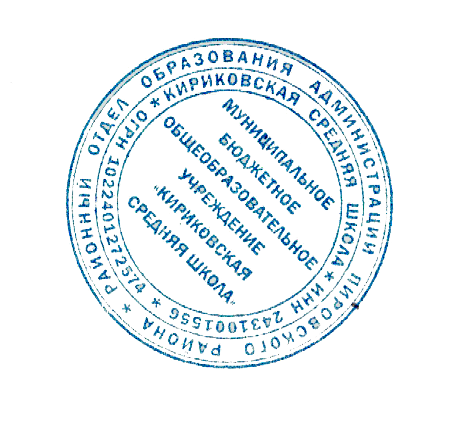 РАБОЧАЯ ПРОГРАММАпо предмету «Литературное чтение на родном языке (русском)» для учащихся 4 класса муниципального бюджетного общеобразовательного учреждения «Кириковская средняя школа» Составил: учитель первой квалификационной категории Слабкова Ирина Владимировна2022-2023 учебный год.1. Пояснительная записка.     Настоящая рабочая программа по предмету «Литературное чтение на родном языке (русском)» для учащихся 4 класса муниципального бюджетного общеобразовательного учреждения «Кириковская средняя школа» составлена на основании учебного плана ФГОС НОО муниципального бюджетного общеобразовательного учреждения «Кириковская средняя школа» и его филиала Бушуйской основной школы для 2 - 4 классов на 2022-2023 учебный год в режиме пятидневной рабочей недели от 31.08.2022, основной образовательной программы начального общего образования муниципального бюджетного общеобразовательного учреждения «Кириковская средняя школа» от 07.03.2019, приказа Министерства образования и науки Российской Федерации от 06.10.2009 № 373 «Об утверждении и введении в действие федерального государственного образовательного стандарта начального общего образования, приказа Министерства образования и науки Российской Федерации от 26 ноября 2010 г. n 1241 «О внесении изменений в федеральный государственный образовательный стандарт начального общего образования, утвержденный приказом министерства образования и науки российской федерации от 6 октября 2009 г. n 373», приказа Министерства образования и науки Российской Федерации от 22 сентября 2011 г. n 2357 «О внесении изменений в федеральный государственный образовательный стандарт начального общего образования, утвержденный приказом министерства образования и науки российской федерации от 6 октября 2009 г. n 373», приказа Министерства образования и науки Российской Федерации от 18 декабря 2012 г. n 1060 «О внесении изменений в федеральный государственный образовательный стандарт начального общего образования, утвержденный приказом министерства образования и науки российской федерации от 6 октября 2009 г. n 373», приказа Министерства образования и науки Российской Федерации от 29 декабря 2014 г. N 1643 «О внесении изменений в приказ министерства образования и науки российской федерации от 6 октября 2009 г. n 373 «Об утверждении и введении в действие федерального государственного образовательного стандарта начального общего образования», приказа Министерства образования и науки Российской Федерации от 18 мая 2015 г. N 507 «О внесении изменений в федеральный государственный образовательный стандарт начального общего образования, утвержденный приказом министерства образования и науки российской федерации от 6 октября 2009 г. n 373», приказа Министерства образования и науки Российской Федерации от 31 декабря 2015 г. n 1576 «О внесении изменений в федеральный государственный образовательный стандарт начального общего образования, утвержденный приказом министерства образования и науки российской федерации от 6 октября 2009 г. n 373», устава школы, Положения о формах, периодичности и порядке проведения промежуточной аттестации учащихся муниципального бюджетного общеобразовательного учреждения «Кириковская средняя школа», положения о рабочей программе педагога муниципального бюджетного общеобразовательного учреждения «Кириковская средняя школа» реализующего предметы, курсы и дисциплины общего образования от 30 мая 2019 года.    В том числе в основе настоящей рабочей программы лежат следующие документы:- учебник. Литературное чтение на родном русском языке. 4 класс: учебное пособие / О.М. Александрова и др. – М.: «Просвещение» 2022;- постановление Главного государственного санитарного врача РФ от 28 сентября 2020 г. N 28 "Об утверждении санитарных правил СП 2.4.3648-20 "Санитарно-эпидемиологические требования к организациям воспитания и обучения, отдыха и оздоровления детей и молодежи".    Целями изучения предмета «Литературное чтение на родном (русском) языке» являются:- воспитание ценностного отношения к русской литературе и русскому языку как существенной части родной культуры;- включение обучающихся в культурно-языковое пространство своего народа и приобщение к его культурному наследию и современности, к традициям своего народа;- осознание исторической преемственности поколений, своей ответственности за сохранение русской культуры;- развитие читательских умений.    Достижение этой цели предполагает решение следующих задач:- формирование основ российской гражданской идентичности, чувства гордости за свою Родину, российский народ и историю России, осознание своей этнической и национальной принадлежности; формирование ценностей многонационального российского общества;- воспитание ценностного отношения к историко-культурному опыту русского народа, введение обучающегося в культурно-языковое пространство своего народа; формирование у младшего школьника интереса к русской литературе как источнику историко-культурных, ценностей;- формирование представлений об основных нравственно-этических ценностях, значимых для национального русского сознания и отражённых в родной литературе;- обогащение знаний о художественно-эстетических возможностях русского языка на основе изучения произведений русской литературы;- формирование потребности в постоянном чтении для развития личности, для речевого самосовершенствования;- совершенствование читательских умений понимать и оценивать содержание и специфику различных текстов, участвовать в их обсуждении;- развитие всех видов речевой деятельности, приобретение опыта создания устных и письменных высказываний о прочитанном.    В соответствии с учебным планом муниципального бюджетного общеобразовательного учреждения «Кириковская средняя школа» по общеобразовательной программе на 2022-2023 учебный год и примерной программой на изучение учебного предмета «Литературное чтение на родном языке (русском)» в 4 классе выделяется 17 часов (0,5 часов в неделю).Промежуточная аттестация по предмету осуществляется с 24.04.2023 по 15.05.2023 г в форме контрольной работы. 2. Планируемые результаты освоения предмета.    Результаты изучения предмета «Литературное чтения на родном (русском) языке» в составе предметной области «Родной язык и литературное чтение на родном языке» соответствуют требованиям к результатам освоения основной образовательной программы начального общего образования, сформулированным в Федеральном государственном образовательномстандарте начального общего образования.    Личностные результаты    В результате изучения предмета «Литературное чтения на родном (русском) языке» у обучающегося будут сформированы следующие личностные результаты, представленные по основным направлениям воспитательной деятельности:гражданско-патриотического воспитания:- становление ценностного отношения к своей Родине — России, в том числе через изучение художественных произведений, отражающих историю и культуру страны;- осознание своей этнокультурной и российской гражданской идентичности, понимание роли русского языка как государственного языка Российской Федерации и языка межнационального общения народов России;- сопричастность к прошлому, настоящему и будущему своей страны и родного края, в том числе через обсуждение ситуаций при работе с художественными произведениями;- уважение к своему и другим народам, формируемое в том числе на основе примеров из художественных произведений и фольклора;- первоначальные представления о человеке как члене общества, о правах и ответственности, уважении и достоинстве человека, о нравственно- этических нормах поведения и правилах межличностных отношений, в том числе отражённых в фольклорных и художественных произведениях;духовно-нравственного воспитания:- признание индивидуальности каждого человека с опорой на собственный жизненный и читательский опыт;- проявление сопереживания, уважения и доброжелательности, в том числе с использованием адекватных языковых средств, для выражения своего состояния и чувств; проявление эмоционально-нравственной отзывчивости, понимания и сопереживания чувствам других людей;- неприятие любых форм поведения, направленных на причинение физического и морального вреда другим людям (в том числе связанного с использованием недопустимых средств языка);- сотрудничество со сверстниками, умение не создавать конфликтов и находить выходы из спорных ситуаций, в том числе с опорой на примеры художественных произведений;эстетического воспитания:- уважительное отношение и интерес к художественной культуре, восприимчивость к разным видам искусства, традициям и творчеству своего и других народов;- стремление к самовыражению в разных видах художественной деятельности, в том числе в искусстве слова;физического воспитания, формирования культурыздоровья и эмоционального благополучия:- соблюдение правил здорового и безопасного (для себя и других людей) образа жизни в окружающей среде (в том числе информационной) при поиске дополнительной информации;- бережное отношение к физическому и психическому здоровью, проявляющееся в выборе приемлемых способов речевого самовыражения и соблюдении норм речевого этикета и правил общения;трудового воспитания:- осознание ценности труда в жизни человека и общества (в том числе благодаря примерам из художественных произведений), ответственное потребление и бережное отношение к результатам труда, навыки участия в различных видах трудовой деятельности, интерес к различным профессиям, возникающий при обсуждении примеров из художественных произведений;экологического воспитания:- бережное отношение к природе, формируемое в процессе работы с текстами;- неприятие действий, приносящих ей вред;ценности научного познания:- первоначальные представления о научной картине мира, формируемые в том числе в процессе усвоения ряда литературоведческих понятий;- познавательные интересы, активность, инициативность, любознательность и самостоятельность в познании, в том числе познавательный интерес к чтению художественных произведений, активность и самостоятельность при выборе круга чтения.    Метапредметные результаты    В результате изучения предмета «Литературное чтения на родном (русском) языке» у обучающегося будут сформированы следующие познавательные универсальные учебные действия.Базовые логические действия:- сравнивать различные тексты, устанавливать основания для сравнения текстов, устанавливать аналогии текстов;- объединять объекты (тексты) по определённому признаку;- определять существенный признак для классификации пословиц, поговорок, фразеологизмов;- находить в текстах закономерности и противоречия на основе предложенного учителем алгоритма наблюдения; анализировать алгоритм действий при анализе текста, самостоятельно выделять учебные операции при анализе текстов;- выявлять недостаток информации для решения учебной и практической задачи на основе предложенного алгоритма, формулировать запрос на дополнительную информацию;- устанавливать причинно- следственные связи при анализе текста, делать выводы.Базовые исследовательские действия:- с помощью учителя формулировать цель, планировать изменения собственного высказывания в соответствии с речевой ситуацией;- сравнивать несколько вариантов выполнения задания, выбирать наиболее подходящий (на основе предложенных критериев);- проводить по предложенному плану несложное мини-исследование, выполнять по предложенному плану проектное задание;- формулировать выводы и подкреплять их доказательствами на основе результатов проведённого смыслового анализа текста; формулировать с помощью учителя вопросы в процессе анализа предложенного текстового материала;- прогнозировать возможное развитие процессов, событий и их последствия в аналогичных или сходных ситуациях.Работа с информацией:- выбирать источник получения информации: нужный словарь, справочник для получения запрашиваемой информации, для уточнения;- согласно заданному алгоритму находить представленную в явном виде информацию в предложенном источнике: в словарях, справочниках;- распознавать достоверную и недостоверную информацию самостоятельно или на основании предложенного учителем способа её проверки (обращаясь к словарям, справочникам, учебнику);- соблюдать с помощью взрослых (педагогических работников, родителей, законных представителей) правила информационной безопасности при поиске информации в Интернете;- анализировать и создавать текстовую, графическую, видео, звуковую информацию в соответствии с учебной задачей;- понимать информацию, зафиксированную в виде таблиц, схем; самостоятельно создавать схемы, таблицы для представления результатов работы с текстами.    К концу обучения в начальной школе у обучающегося формируются коммуникативные универсальные учебные действия.Общение:- воспринимать и формулировать суждения, выражать эмоции в соответствии с целями и условиями общения в знакомой среде;- проявлять уважительное отношение к собеседнику, соблюдать правила ведения диалоги и дискуссии;- признавать возможность существования разных точек зрения;- корректно и аргументированно высказывать своё мнение;- строить речевое высказывание в соответствии с поставленной задачей;- создавать устные и письменные тексты (описание, рассуждение, повествование) в соответствии с речевой ситуацией;- готовить небольшие публичные выступления о результатах парной и групповой работы, о результатах наблюдения, выполненного мини -исследования, проектного задания;- подбирать иллюстративный материал (рисунки, фото, плакаты) к тексту выступления.Совместная деятельность:- формулировать краткосрочные и долгосрочные цели (индивидуальные с учётом участия в коллективных задачах) в стандартной (типовой) ситуации на основе предложенного учителем формата планирования, распределения промежуточных шагов и сроков;- принимать цель совместной деятельности, коллективно строить действия по её достижению: распределять роли, договариваться, обсуждать процесс и результат совместной работы;- проявлять готовность руководить, выполнять поручения, подчиняться, самостоятельно разрешать конфликты;- ответственно выполнять свою часть работы;- оценивать свой вклад в общий результат;- выполнять совместные проектные задания с опорой на предложенные образцы.    К концу обучения в начальной школе у обучающегосяформируются регулятивные универсальные учебные действия.Самоорганизация:- планировать действия по решению учебной задачи для получения результата;- выстраивать последовательность выбранных действий.Самоконтроль:- устанавливать причины успеха/неудач учебной деятельности;- корректировать свои учебные действия для преодоления речевых ошибок и ошибок, связанных с анализом текстов;- соотносить результат деятельности с поставленной учебной задачей по анализу текстов;- находить ошибку, допущенную при работе с текстами;- сравнивать результаты своей деятельности и деятельности одноклассников, объективно оценивать их по предложенным критериям.    Предметные результаты    Изучение учебного предмета «Литературное чтение на родном (русском) языке» в течение четырёх лет обучения должно обеспечить:- понимание родной русской литературы как национально-культурной ценности народа, как особого способа познания жизни, как явления национальной и мировой культуры, средства сохранения и передачи нравственных ценностей и традиций;- осознание коммуникативно-эстетических возможностей русского языка на основе изучения произведений русской литературы;- осознание значимости чтения родной русской литературы для личного развития; для познания себя, мира, национальной истории и культуры; для культурной самоидентификации; для приобретения потребности в систематическом чтении русской литературы;- ориентировку в нравственном содержании прочитанного, соотнесение поступков героев с нравственными нормами, обоснование нравственной оценки поступков героев;- овладение элементарными представлениями о национальном своеобразии метафор, олицетворений, эпитетов;- совершенствование читательских умений (чтение вслух и про себя, владение элементарными приёмами интерпретации, анализа и преобразования художественных, научно-популярных и учебных текстов);- применение опыта чтения произведений русской литературы для речевого самосовершенствования (умения участвовать в обсуждении прослушанного/прочитанного текста, доказывать и подтверждать собственное мнение ссылками на текст; передавать содержание прочитанного или прослушанного с учётом специфики текста в виде пересказа, полного или краткого; составлять устный рассказ на основе прочитанных произведений с учётом коммуникативной задачи (для разных адресатов), читать наизусть стихотворные произведения);- самостоятельный выбор интересующей литературы, обогащение собственного круга чтения;- использование справочных источников для получения дополнительной информации.    К концу обучения в 4 классе учащиеся научатся:- осознавать значимость чтения русской литературы для личного развития; для культурной самоидентификации;- определять позиции героев художественного текста, позицию автора художественного текста;- совершенствовать в процессе чтения произведений русской литературы читательские умения: читать вслух и про себя, владеть элементарными приёмами интерпретации, анализа ипреобразования художественных, научно-популярных и учебных текстов;- применять опыт чтения произведений русской литературы для речевого самосовершенствования: участвовать в обсуждении прослушанного/прочитанного текста, доказывать и подтверждать собственное мнение ссылками на текст; передавать содержание прочитанного или прослушанного с учётом специфики текста в виде пересказа (полного или краткого); составлять устный рассказ на основе прочитанных произведений с учётом коммуникативной задачи (для разных адресатов);- самостоятельно выбирать интересующую литературу, формировать и обогащать собственный круг чтения;- пользоваться справочными источниками для понимания текста и получения дополнительной информации.3. Содержание учебного предмета. 4. Тематическое планирование с указанием количества часов на освоение каждой темы.5. Список литературы, используемый при оформлении рабочей программы.Учебник. Литературное чтение на родном русском языке. 4 класс: учебное пособие / О.М. Александрова и др. – М.: «Просвещение» 2022.СОГЛАСОВАНО:Заместитель директора по учебно-воспитательной работе 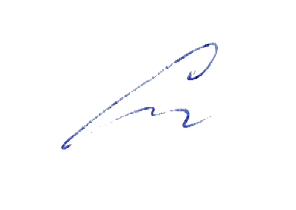 Сластихина Н.П.______«31» августа 2022 г.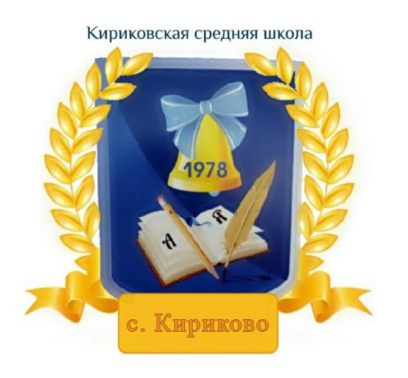 УТВЕРЖДАЮ:Директор муниципального бюджетного общеобразовательного учреждения «Кириковская средняя школа» 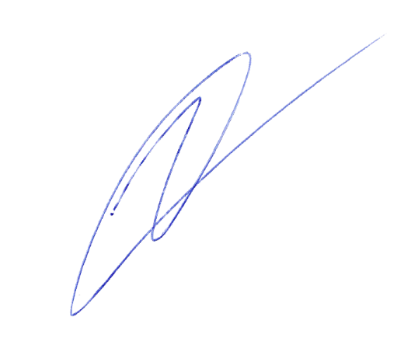 Ивченко О.В. _______«31» августа 2022 г.№ п/пРаздел/количество часовСодержание разделаРаздел 1. Мир детства (9 часов)Раздел 1. Мир детства (9 часов)Раздел 1. Мир детства (9 часов)1Я и книги(3 часа)Испокон века книга растит человекаПроизведения, отражающие ценность чтения в жизни человека, роль книги в становлении личности. Д.Н. Мамин-Сибиряк. «Из далёкого прошлого» (глава из книги «Книжка с картинками»). И.А. Гончаров. Фрегат «Паллада» (фрагмент).С.Т. Аксаков. «Детские годы Багрова-внука» (фрагмент главы «Последовательные воспоминания»).С.Т. Григорьев. «Детство Суворова» (фрагмент).2Я взрослею(2 часа)Скромность красит человекаПроизведения, отражающие традиционные представления о скромности как черте характера. Л.Л. Яхнин. «Храбрец»И.П. Токмакова. «Разговор татарника и спорыша». Е.В. Клюев. «Шагом марш».Любовь всё побеждаетПроизведения, отражающие традиционные представления о милосердии, сострадании, сопереживании, чуткости, любви как нравственно-этических ценностях, значимых для национального русского сознания. Б.П. Екимов. «Ночь исцеления».И.А. Мазнин. «Летний вечер».3Я и моя семья(3 часа)Такое разное детствоПроизведения, раскрывающие картины мира русского детства в разные исторические эпохи: взросление, особенности отношений с окружающим миром, взрослыми и сверстниками.К.В. Лукашевич. «Моё милое детство» (фрагмент).М.В. Водопьянов. «Полярный лётчик» (главы «Маленький мир», «Мой первый „полёт”»).Е.Н. Верейская. «Наташа пишет ночью письмо и затем его сжигает» (глава из книги «Три девочки» (фрагмент).4Я фантазирую и мечтаю(1 час) Придуманные мирыОтражение в произведениях фантастики проблем реального мира. Т.В. Михеева. «Асино лето» (фрагмент).В.П. Крапивин. «Голубятня в Орехове» (фрагмент).Раздел 2. Россия — Родина моя (8 часов)Раздел 2. Россия — Родина моя (8 часов)Раздел 2. Россия — Родина моя (8 часов)5Люди земли Русской(2 часа)Произведения о выдающихся представителях русского народа. Е.В. Мурашова. «Афанасий Никитин» (глава «Каффа»).К.И. Кунин. «За три моря. Путешествие Афанасия Никитина».Афанасий Никитин. «Хождение за три моря».В.А. Гагарин. «Мой брат Юрий» (фрагмент).Ю.А. Гагарин. «Сто восемь минут».Г.С. Титов. «Наш Гагарин» (фрагмент).6Что мы Родиной зовём(2 часа)Широка страна моя роднаяПроизведения, отражающие любовь к Родине; красоту различных уголков родной земли. А.Д. Дорофеев. «Веретено», «Сказ о валдайских колокольчиках».М.Я. Бородицкая. «В гостях у лесника».Г.Я. Снегирев. «Карликовая береза».В.Г. Распутин. «Саяны».7О родной природе(4 часа)Мороз не велик да стоять не велитПоэтические представления русского народа о ветре, морозе, грозе; отражение этих представлений в фольклоре и их развитие в русской поэзии и прозе. Русские народные загадки о ветре, морозе, грозе.Загадки и пословицы.«Морозко» (отрывок из русской народной сказки).В.Ф. Одоевский «Мороз Иванович» (фрагмент).Д.Б. Кедрин. «Мороз на стекле».Н.Н. Асеев. «Такой мороз».В.Д. Берестов. «Мороз». На небе стукнет, на земле слышноЗагадки.М.М. Зощенко. «Гроза».Н.Г. Гарин-Михайловский. «Детство Тёмы» (фрагмент).А.А. Блок. «Перед грозой», «После грозы».Ветер, ветер, ты могуч...Загадки.В.А. Солоухин. «Ветер».          Итого: 17 часов          Итого: 17 часов          Итого: 17 часов№ п/пТема урокаКол-во часовДата по плануРаздел 1. Мир детства (9 часов)Раздел 1. Мир детства (9 часов)Раздел 1. Мир детства (9 часов)Раздел 1. Мир детства (9 часов)Я и книги (3 часа)Я и книги (3 часа)Я и книги (3 часа)Я и книги (3 часа)1Д.Н. Мамин-Сибиряк. Книжка с картинками И.А. Гончаров. Фрегат «Паллада» 102.09.2С.Т. Аксаков. «Детские годы Багрова-внука» 116.09.3С.Т. Григорьев. «Детство Суворова»130.09.Я взрослею (2 часа)Я взрослею (2 часа)Я взрослею (2 часа)Я взрослею (2 часа)4Л.Л. Яхнин. «Храбрец»И.П. Токмакова. «Разговор татарника и спорыша». Е.В. Клюев. «Шагом марш»114.10.5Б.П. Екимов. «Ночь исцеления».И.А. Мазнин. «Летний вечер»128.10.Я и моя семья (3 часа)Я и моя семья (3 часа)Я и моя семья (3 часа)Я и моя семья (3 часа)6К.В. Лукашевич. «Моё милое детство»118.11.7М.В. Водопьянов. «Полярный лётчик»102.12.8Е.Н. Верейская. «Наташа пишет ночью письмо и затем его сжигает»116.12.Я фантазирую и мечтаю (1 час)Я фантазирую и мечтаю (1 час)Я фантазирую и мечтаю (1 час)Я фантазирую и мечтаю (1 час)9Т.В. Михеева. «Асино лето».В.П. Крапивин. «Голубятня в Орехове»113.01.Раздел 2. Россия — Родина моя (8 часов)Раздел 2. Россия — Родина моя (8 часов)Раздел 2. Россия — Родина моя (8 часов)Раздел 2. Россия — Родина моя (8 часов)Люди земли Русской (2 часа)Люди земли Русской (2 часа)Люди земли Русской (2 часа)Люди земли Русской (2 часа)10Е.В. Мурашова. «Афанасий Никитин» (глава «Каффа»).К.И. Кунин. «За три моря. Путешествие Афанасия Никитина».Афанасий Никитин. «Хождение за три моря»127.01.11В.А. Гагарин. «Мой брат Юрий».Ю.А. Гагарин. «Сто восемь минут».Г.С. Титов. «Наш Гагарин»103.02.Что мы Родиной зовём (2 часа)Что мы Родиной зовём (2 часа)Что мы Родиной зовём (2 часа)Что мы Родиной зовём (2 часа)12А.Д. Дорофеев. «Веретено», «Сказ о валдайских колокольчиках»117.0213М.Я. Бородицкая. «В гостях у лесника».Г.Я. Снегирев. «Карликовая береза».В.Г. Распутин. «Саяны»103.03.О родной природе (4 часа)О родной природе (4 часа)О родной природе (4 часа)О родной природе (4 часа)14Загадки и пословицы.«Морозко» (отрывок из русской народной сказки).В.Ф. Одоевский «Мороз Иванович» (фрагмент).Д.Б. Кедрин. «Мороз на стекле».Н.Н. Асеев. «Такой мороз».В.Д. Берестов. «Мороз»117.03.15Загадки.М.М. Зощенко. «Гроза».Н.Г. Гарин-Михайловский. «Детство Тёмы».А.А. Блок. «Перед грозой», «После грозы»114.04.16Загадки.В.А. Солоухин. «Ветер»128.04.17Промежуточная аттестация в форме контрольной работы 105.05.